Инструкция по подаче заявления через Единый портал государственных и муниципальных услуг (функций) для присвоения звания «Ветеран труда края» и выдача удостоверения о праве на меры социальной поддержки
(далее - Портал «Госуслуги»)Для подачи заявления на портале «Госуслуги» Вы можете:1 вариант - использовать QR-код: 
1.1 Навести экран устройства (смартфона) на имеющийся QR-код.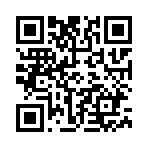 1.2 В данном случае, сервис автоматически переведет Вас на портал Госуслуги для авторизации (ввода логина и пароля), минуя поиск нужной Вам услуги, Вы попадаете непосредственно на путь «Присвоение звания «Ветеран труда субъекта Российской Федерации», нажать «Начать» и продолжать действовать по предложенному пути.2 вариант - перейти по ссылке https://gosuslugi.ru/600218/1:2.1 В данном случае, сервис автоматически переведет Вас на портал Госуслуги для авторизации (ввода логина и пароля), минуя поиск нужной Вам услуги, Вы попадаете непосредственно на путь «Присвоение звания «Ветеран труда субъекта Российской Федерации», нажать «Начать» и продолжать действовать по предложенному пути. 3 вариант - зайти на портал «Госуслуги» https://www.gosuslugi.ru:3.1 Авторизоваться на портале, ввести логин (номер телефона, либо СНИЛС, либо адрес электронной почты) и пароль. 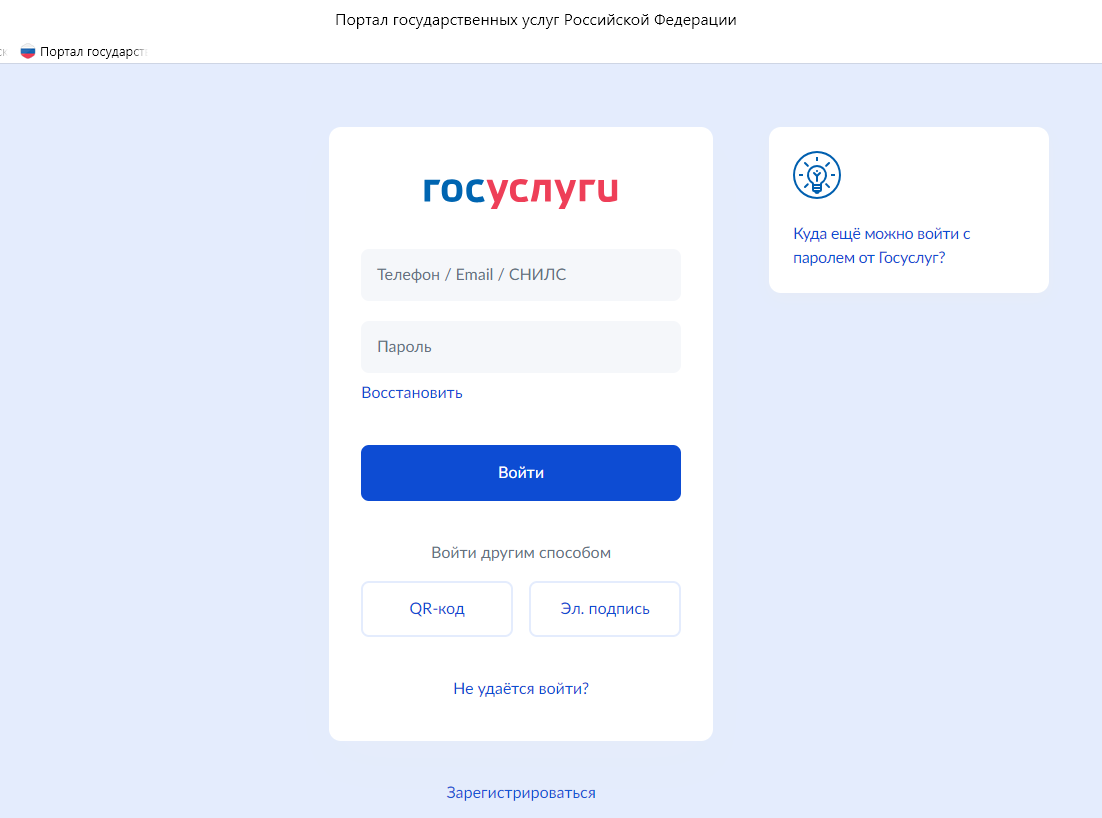 3.2. При поиске с умным ассистентом нажать на изображение лупы в верхней строке интерфейса портала, либо через робота Макса: нажать кнопку «Найти услугу».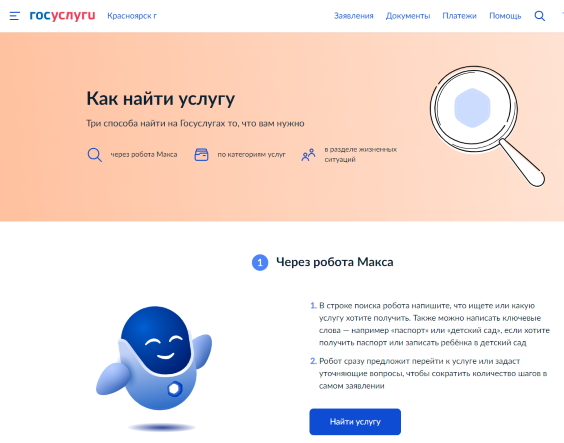 3.3. В строку поиска ввести наименование государственной услуги «Присвоение звания «Ветеран труда субъекта Российской Федерации». 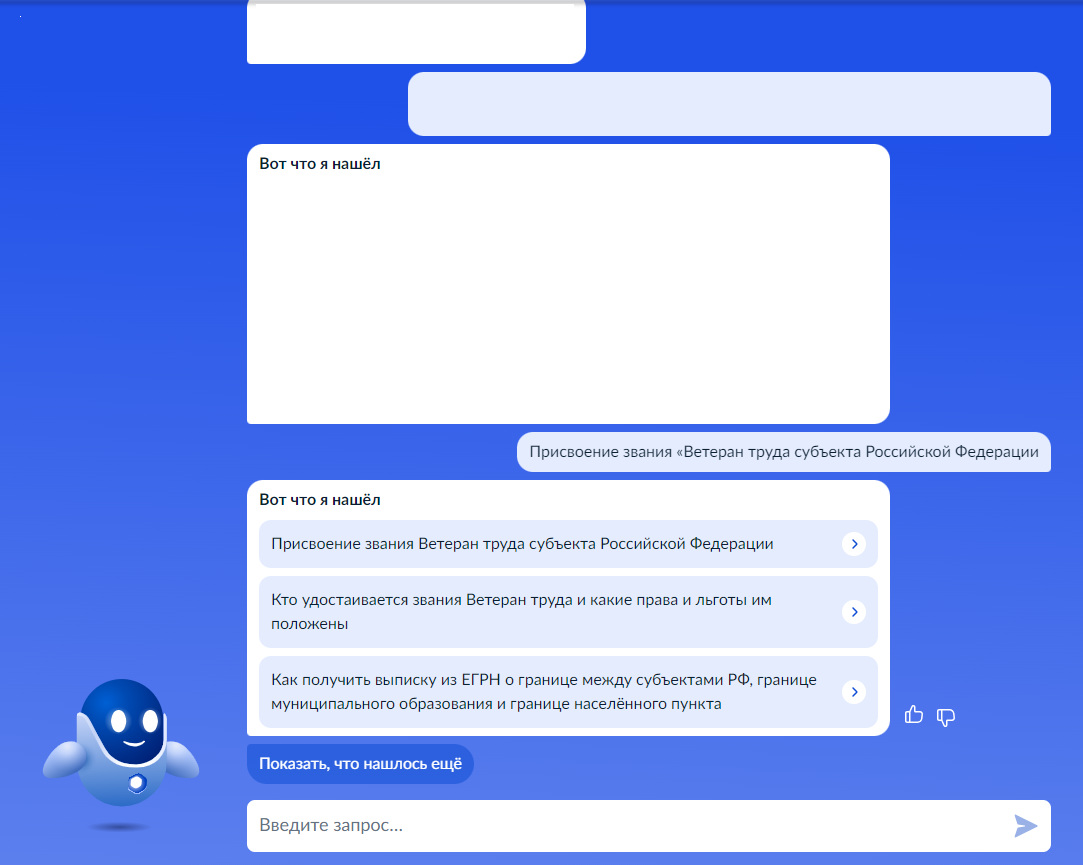 3.4 Нажать на ссылку «Присвоение звания «Ветеран труда субъекта Российской Федерации», предложенную роботом Максом. 4 - действовать по предложенному пути «начать»: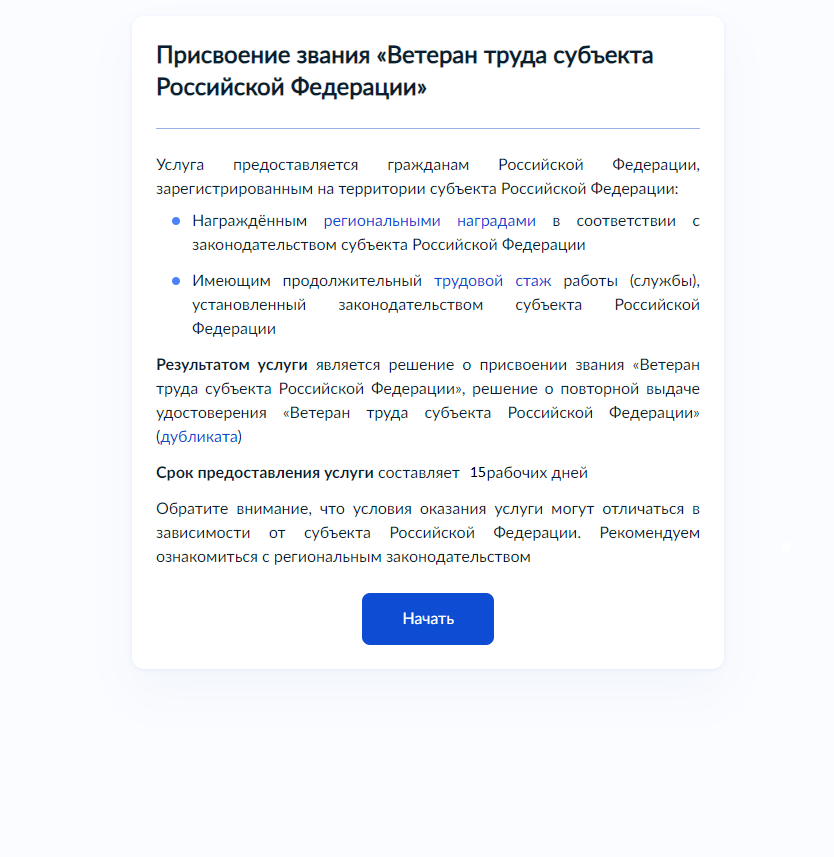 5 - выбрать что вас интересует: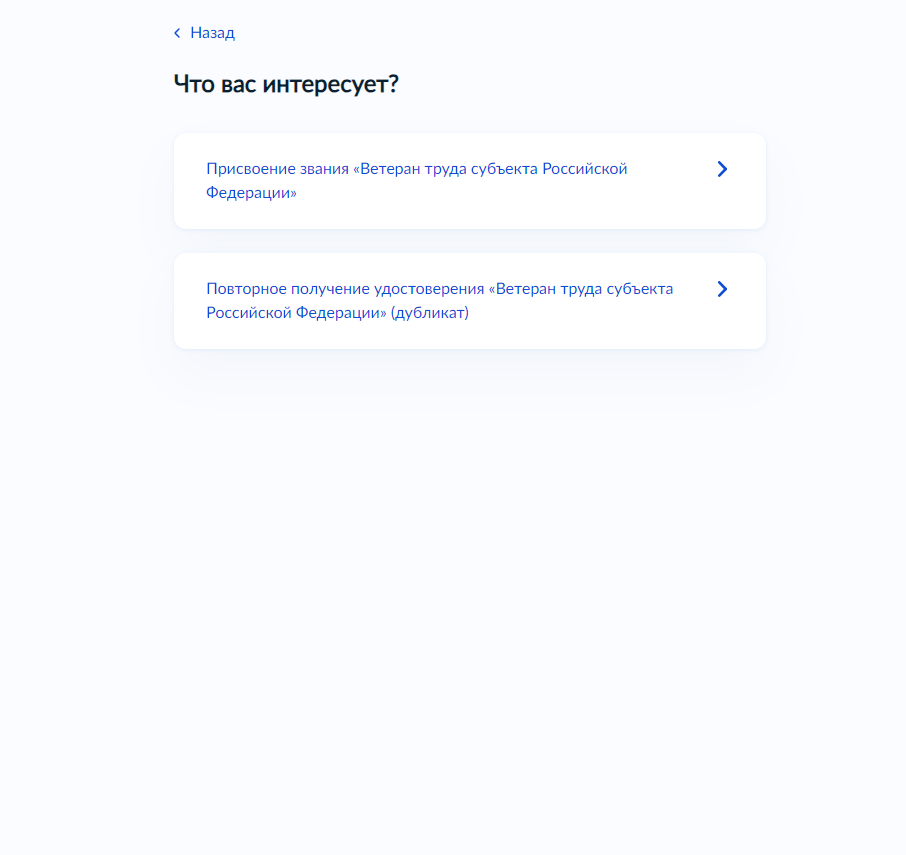  6 - выбрать кто обращается за услугой: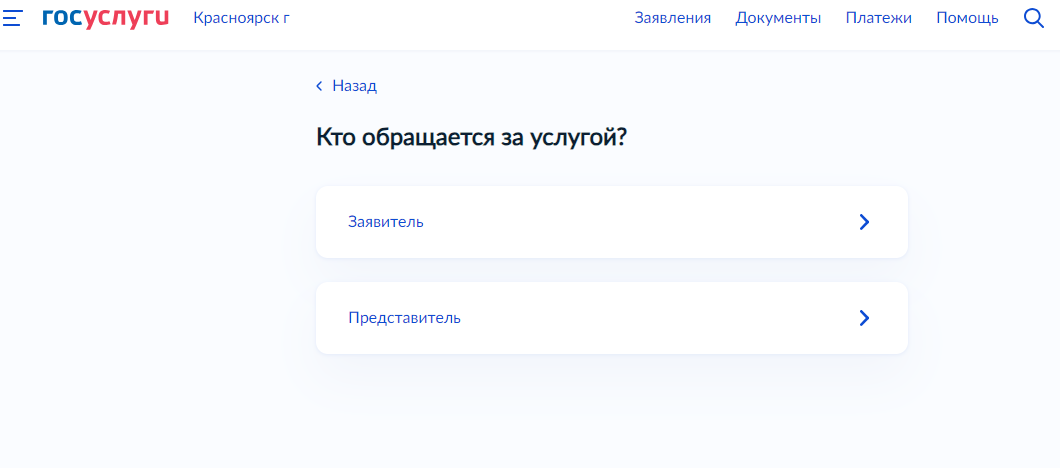 7 - проверить информацию, при необходимости «изменить», либо выбрать «верно»: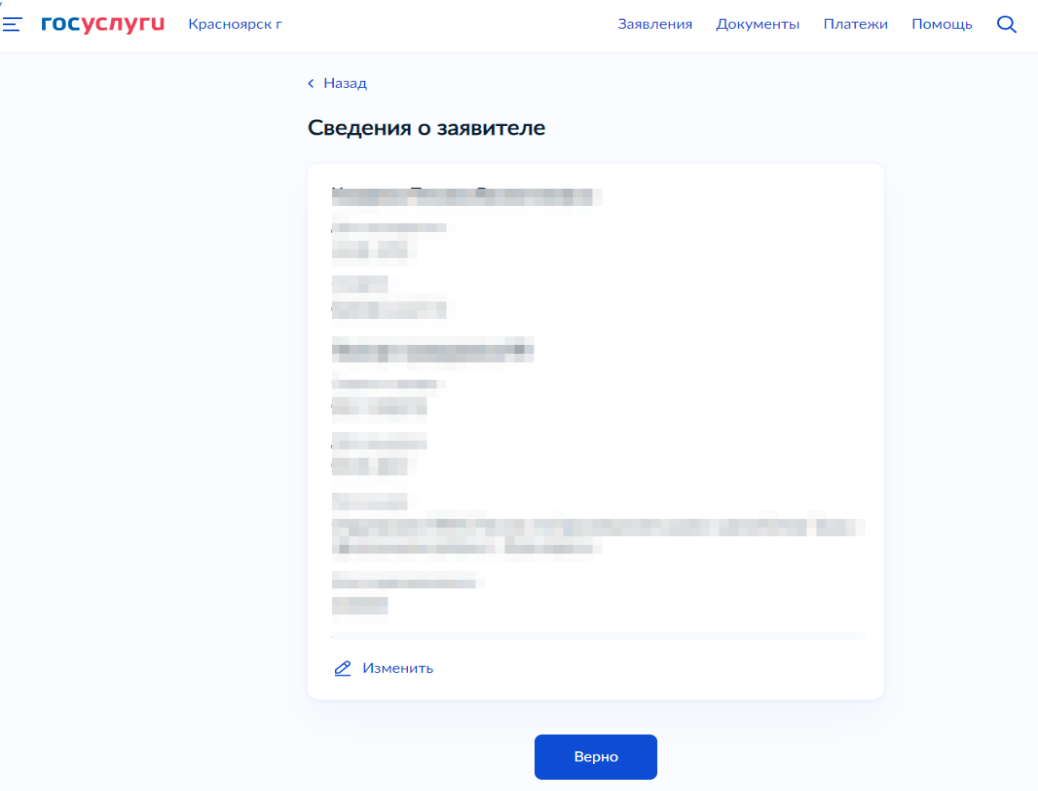 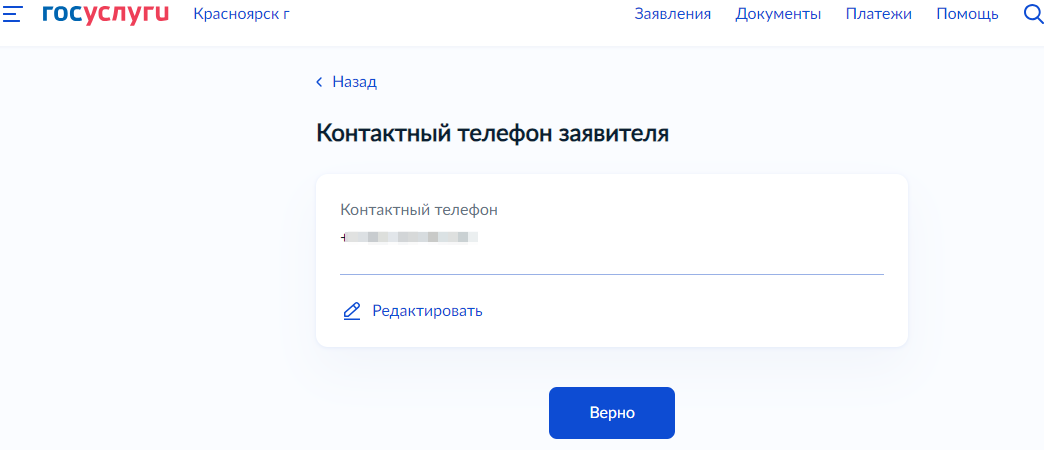 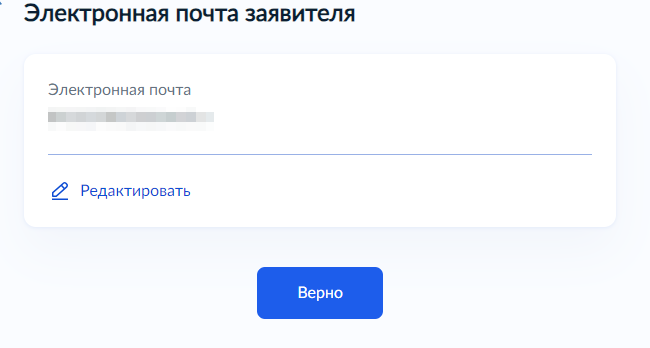 8 - указать место жительства заявителя: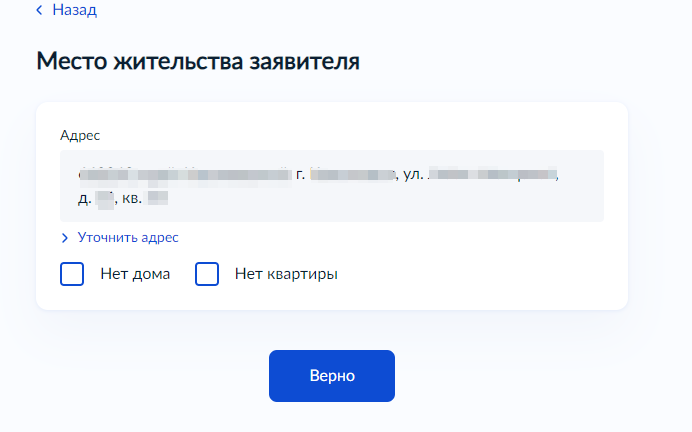 9 - выбрать оба основания для присвоения звания «Ветеран труда субъекта Российской Федерации»: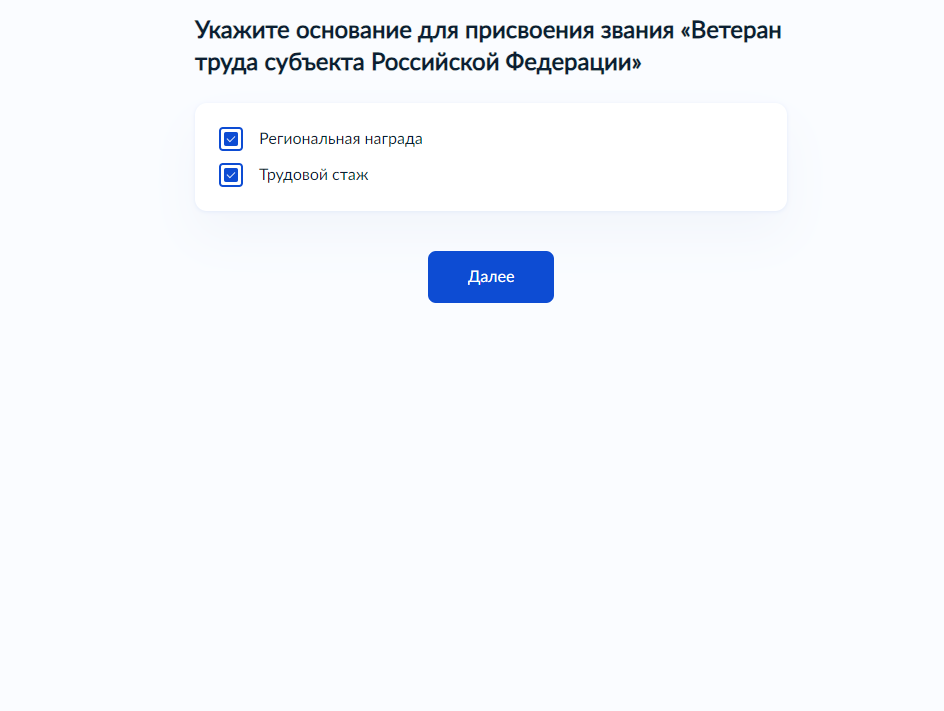 10 - загрузить из компьютера, либо смартфона документы, подтверждающие награждение на территории субъекта Российской Федерации, после завершения загрузки выбираем «далее»: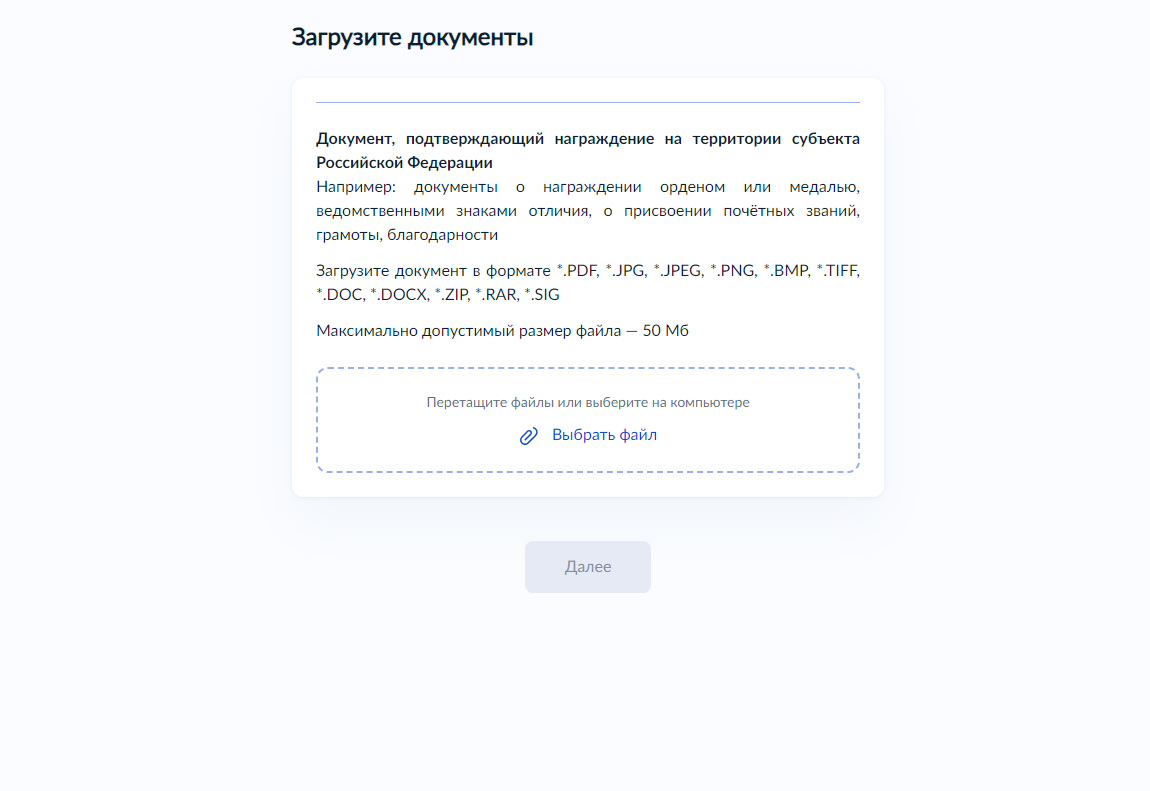 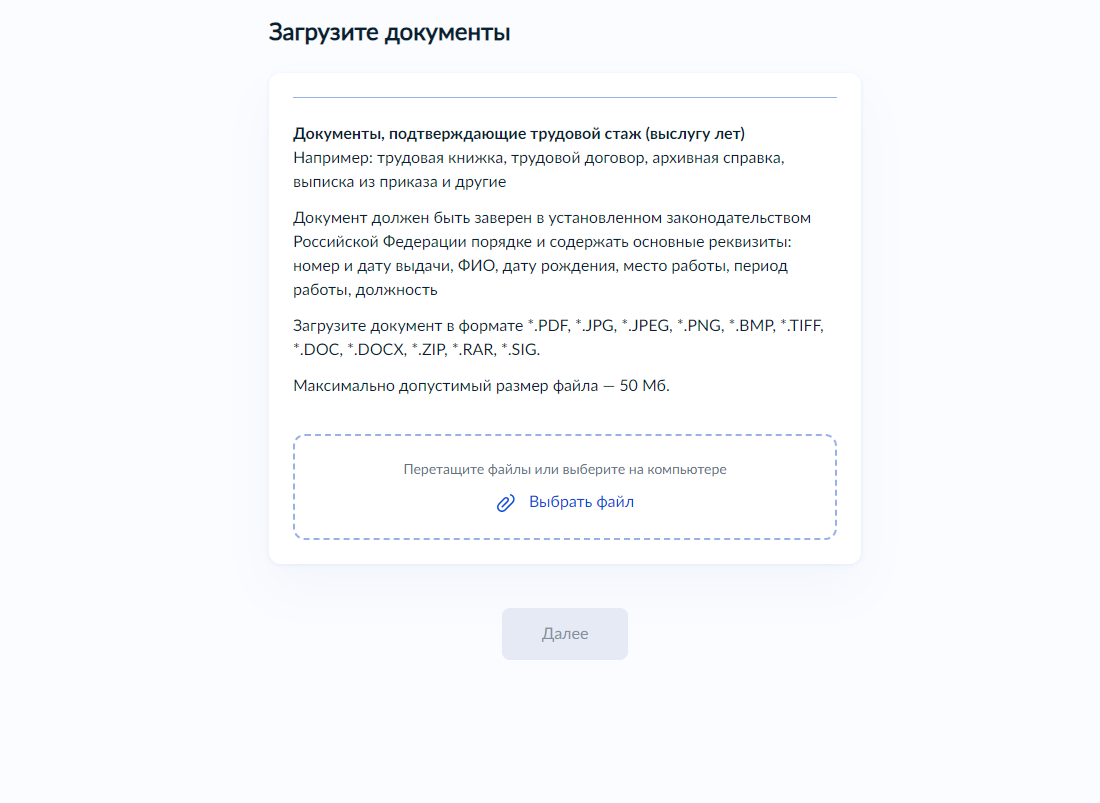 11 -  загрузить фото: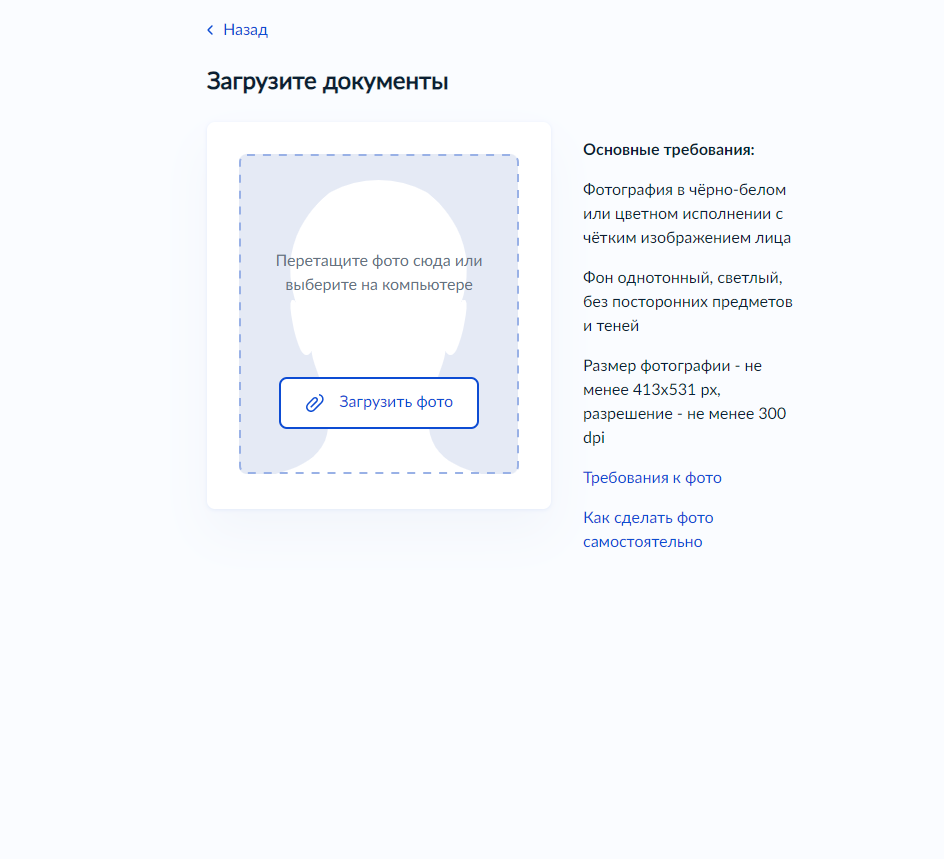 12 - выбрать территориальное подразделение КГКУ «УСЗН» 
(по месту жительства):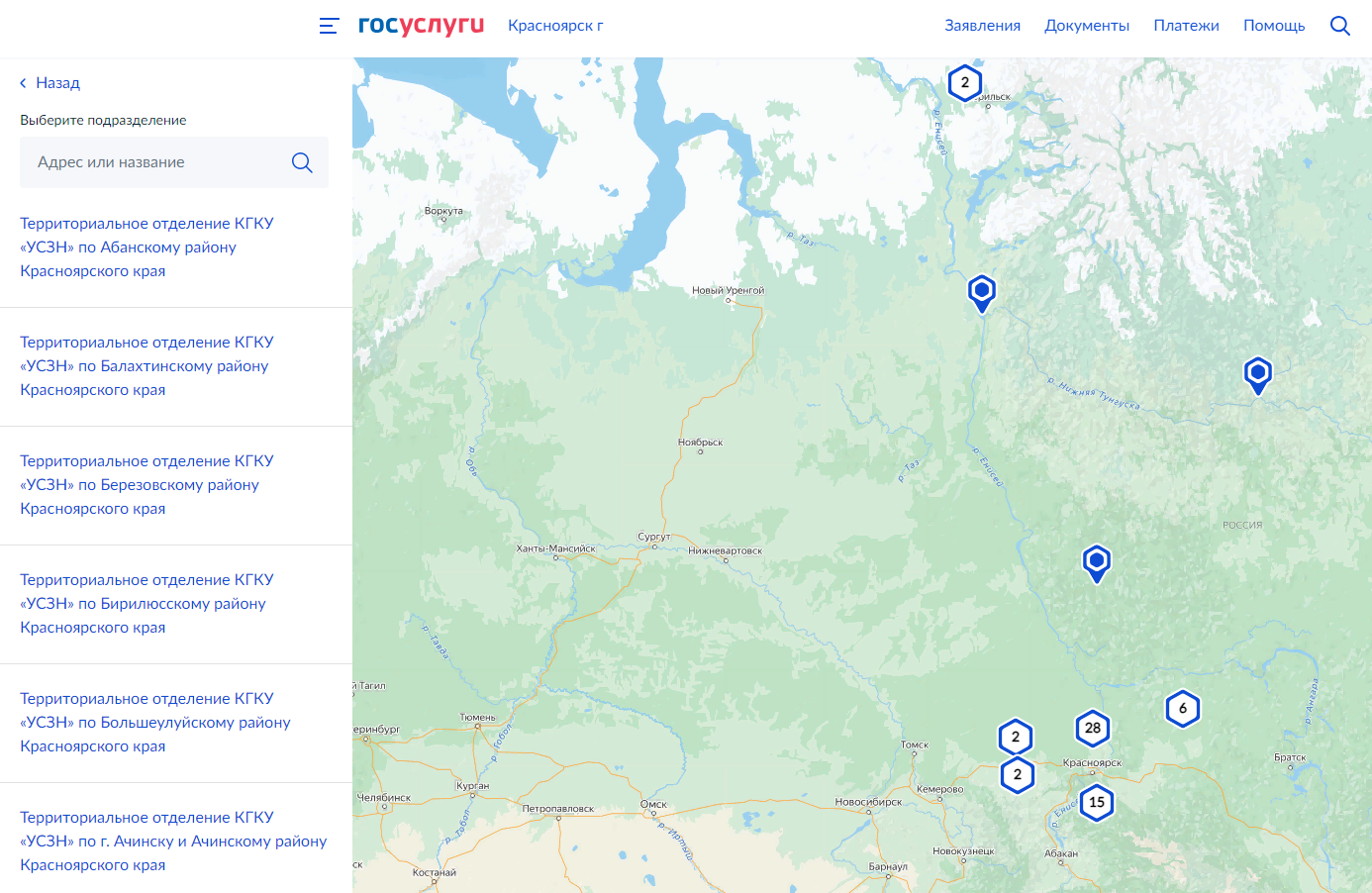 13 - нажать «Подать заявление»:По результатам рассмотрения заявления в личный кабинет на ЕПГУ поступит уведомление.